Конспект занятия. День Конституции РФ.воспитатель Середа А.А. Программные задачи:1). Закрепить понятия:  символы нашей страны: «флаг», «гимн», «герб», «конституция»2). Способствовать развитию чувства гордости.3).  Воспитывать в детях уважение и любовь к своей Родине, русскому народу.4). Активизировать речь и словарный запас.5). Развивать эстетическое восприятие, интерес, любовь к музыке.6). Воспитывать умение слушать музыку и эмоционально на неё откликаться.7). Вызвать желание активно участвовать в играх.Воспитатель:   Дорогие ребята! Наш праздник, посвященный Дню Конституции РФ!                                                                                                       12 декабря - знаменательная дата для России. Это официальный и национальный праздник, называемый Днем Конституции Российской Федерации. Этот праздник – прекрасный повод подумать о себе, о нас, о нашей жизни в нашей замечательной стране – России! На важных государственных мероприятиях, праздниках, парадах, спортивных соревнованиях звучит гимн. Это главная песня нашей страны. Все присутствующие встают, никогда не разговаривают. И военные отдают честь или приветствуют с оружием. Давайте послушаем наш гимн.(звучит Гимн РФ)Воспитатель. У каждого  государства есть  свои  государственные символы. Они из символов государства - гимн! Ребята, какие символы государства вы знаете?Дети: флаг, герб, конституция!Конкурс - Игра 1: «Символ России» (два стола, бумажный флаг и герб РФ,флаг  и герб Ростовской области разрезанный на несколько частей))Воспитатель. Чтобы люди в нашей стране жили свободно и счастливо, всегда был порядок и справедливость, мы должны соблюдать правила, обязательные для всех, жить по основному закону нашего государства. Конституция является основным законом страны, который определяет структуру государства, законы, права и обязанности граждан. Слушайте, ребята, какие правила, по закону мы должны соблюдать! (Дети читают стихи)1 ребенок: Конституция — это закон,Это наши с вами праваКонституция РоссииДля народа везде и всегда.2 ребенок: И зачем же она существует?И зачем же она нам нужна?Конституция РоссииВсе законы её и права.3 ребенок: Чтоб людей обеспечить защитойБеззащитных опёкой укрытьЧто бы школы создать и больницыЧто бы каждый мог в волю трудитьсяМог здоровым и радостным быть.4 ребенок: Чтоб насилия не было, болиТеррористов, афер, грабежей,Что бы люди могли в своем доме.Без опаски встречать всех гостей.Вместе: Уважайте страну нашу, люди!Почитайте законы всегда,и тогда заживете счастливов наших сёлах и городах.ВоспитательРебята, в конституции прописаны не только наши обязанности, но и права , которые мы должны знать.Граждане России имеют право:* право на жизнь, (лист с надписью «свидетельство о рождении)Только ты на свет родилсяПраво первое твоёПолучи, чтоб им гордитьсяИмя личное своё* право на заботу в семье (плакат «моя семья»)Очень трудно самомуЖить на свете одномуПравом с мамой жить и с папойПользуемся мы, ребята.* право на образование; (плакат с азбукой)Будем хорошо учитьсяЗемлю отчую любить,Будем Родиной гордитьсяГероев наших чтить.Просмотр презентации День  Конституции. Что сказано в нашей Конституции?- В нашей Конституции, во-первых, сказано, как должно быть устроено наше государство и что для него самое главное. В Конституции сказано: человек, его права и свободы являются высшей ценностью, самым главным. Это значит, что государство должно делать все, чтобы жизнь наших людей, нас с вами становилась с каждым днем все лучше и лучше.- Во-вторых, объявляется, что наше государство считает своей обязанностью защищать не только права своих граждан, но и права любого человека, даже если он не гражданин РФ.- В-третьих, в Конституции перечислены основные права и обязанности человека и гражданина, то есть, сказано, что можно делать человеку и гражданину РФ, а что – нельзяВоспитатель предлагает послушать стихотворение «Права есть у взрослого и у ребенка»Права есть у взрослого и у ребенка:Играть и учиться, мечтать и трудитьсяПомочь старику и погладить котенка,И чистой водой на рассвете умытьсяРебенок имеет право на счастье,А также в доме укрыться в ненастьеРебенок имеет право гулятьИ воздухом чистым всей грудью дышатьКаждый человек имеет право на труд, то есть работать. Давайте мы посмотрим, умеете ли вы трудиться.В Конституции записаны и другие наши обязанности. Давайте перечислим главные из них. (Дети по очереди перечисляют.)1. Соблюдать Конституцию и другие Законы страны.2. Уважать права и свободу других граждан.3. Сохранять природу и окружающий мир.4. Беречь памятники истории и культуры.5. Платить налоги и сборы6. Защищать свою страну, свое Отечество.Главная обязанность наших мужчин – служба в армии. Об этом мечтают многие мальчишки.Ну вот, ребята, наш праздник подошел к концу. Мы с вами узнали, что такое Конституция, что у каждого человека есть свои права и обязанности. 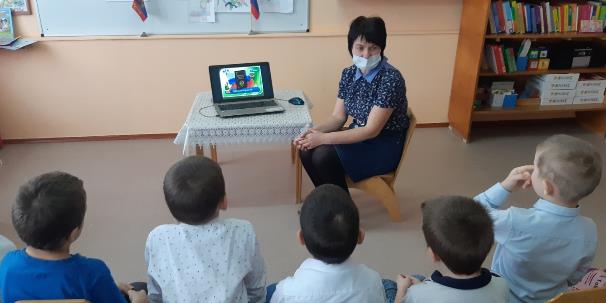 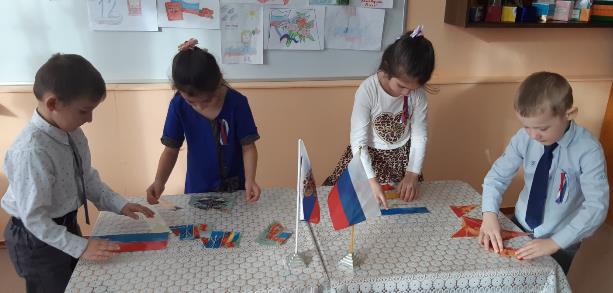 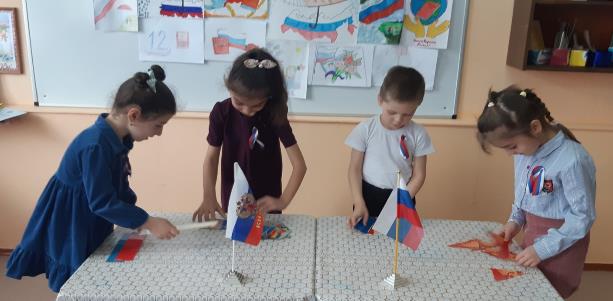 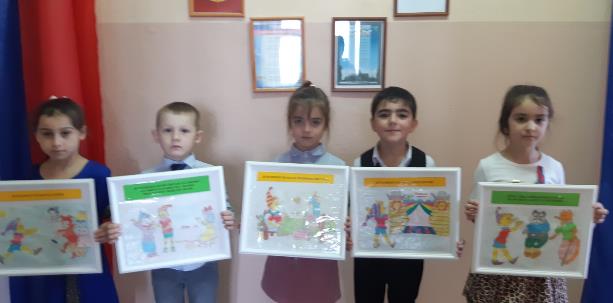 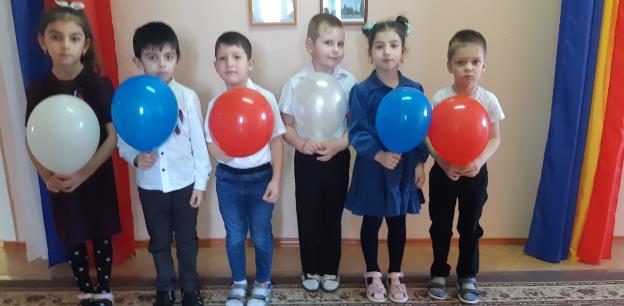 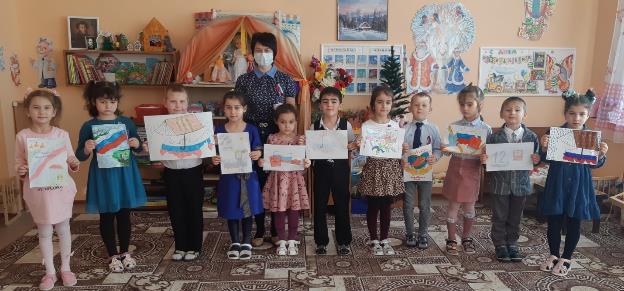 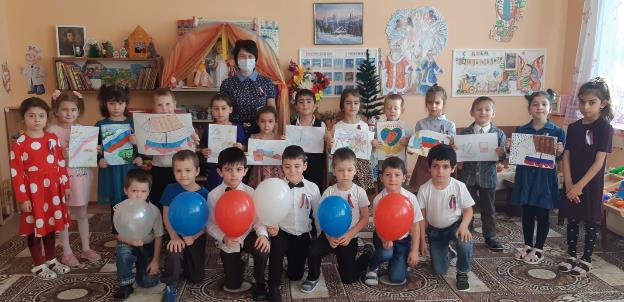 